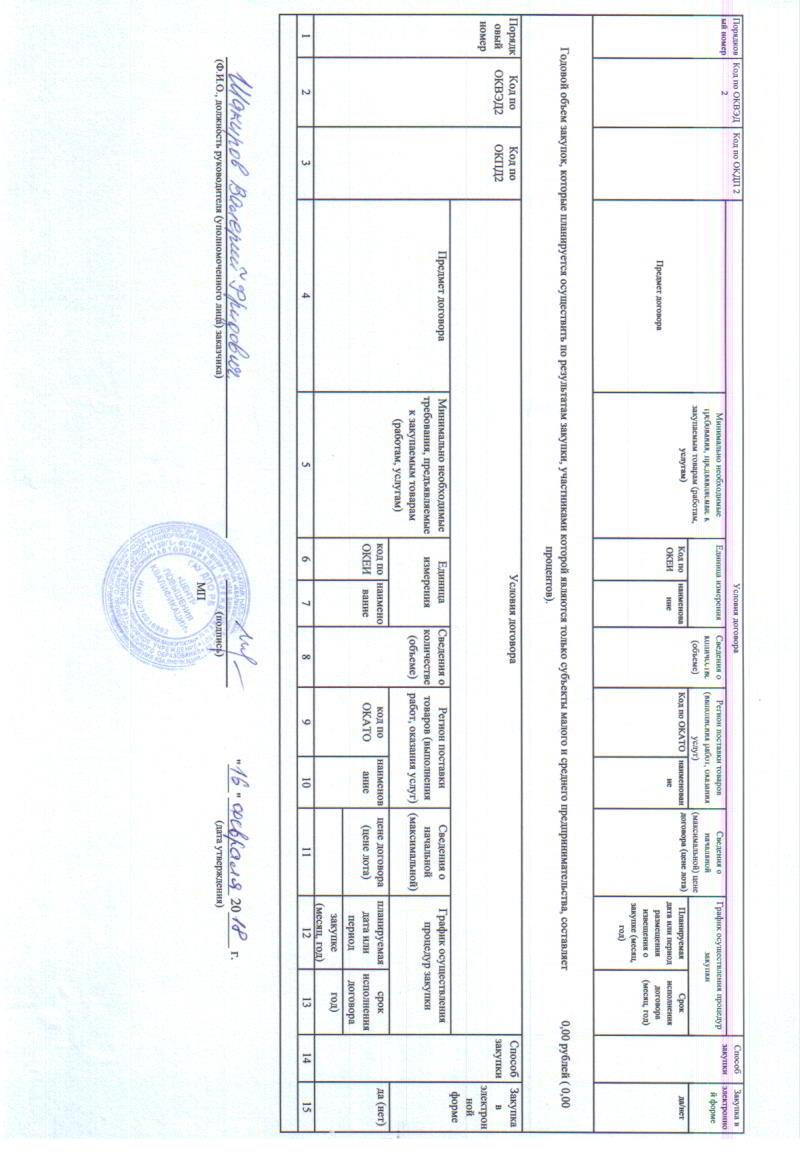 План закупки товаров, работ, услуг на 2018 год (период на 1 год)План закупки товаров, работ, услуг на 2018 год (период на 1 год)План закупки товаров, работ, услуг на 2018 год (период на 1 год)План закупки товаров, работ, услуг на 2018 год (период на 1 год)План закупки товаров, работ, услуг на 2018 год (период на 1 год)План закупки товаров, работ, услуг на 2018 год (период на 1 год)План закупки товаров, работ, услуг на 2018 год (период на 1 год)План закупки товаров, работ, услуг на 2018 год (период на 1 год)План закупки товаров, работ, услуг на 2018 год (период на 1 год)План закупки товаров, работ, услуг на 2018 год (период на 1 год)План закупки товаров, работ, услуг на 2018 год (период на 1 год)План закупки товаров, работ, услуг на 2018 год (период на 1 год)План закупки товаров, работ, услуг на 2018 год (период на 1 год)План закупки товаров, работ, услуг на 2018 год (период на 1 год)План закупки товаров, работ, услуг на 2018 год (период на 1 год)План закупки товаров, работ, услуг на 2018 год (период на 1 год)План закупки товаров, работ, услуг на 2018 год (период на 1 год)Наименование заказчикаНаименование заказчикаНаименование заказчикаНаименование заказчикагосударственное автономное учреждение дополнительного профессионального образования Республики Башкортостан «Центр повышения квалификации»государственное автономное учреждение дополнительного профессионального образования Республики Башкортостан «Центр повышения квалификации»государственное автономное учреждение дополнительного профессионального образования Республики Башкортостан «Центр повышения квалификации»государственное автономное учреждение дополнительного профессионального образования Республики Башкортостан «Центр повышения квалификации»государственное автономное учреждение дополнительного профессионального образования Республики Башкортостан «Центр повышения квалификации»государственное автономное учреждение дополнительного профессионального образования Республики Башкортостан «Центр повышения квалификации»государственное автономное учреждение дополнительного профессионального образования Республики Башкортостан «Центр повышения квалификации»государственное автономное учреждение дополнительного профессионального образования Республики Башкортостан «Центр повышения квалификации»государственное автономное учреждение дополнительного профессионального образования Республики Башкортостан «Центр повышения квалификации»государственное автономное учреждение дополнительного профессионального образования Республики Башкортостан «Центр повышения квалификации»государственное автономное учреждение дополнительного профессионального образования Республики Башкортостан «Центр повышения квалификации»государственное автономное учреждение дополнительного профессионального образования Республики Башкортостан «Центр повышения квалификации»государственное автономное учреждение дополнительного профессионального образования Республики Башкортостан «Центр повышения квалификации»государственное автономное учреждение дополнительного профессионального образования Республики Башкортостан «Центр повышения квалификации»государственное автономное учреждение дополнительного профессионального образования Республики Башкортостан «Центр повышения квалификации»государственное автономное учреждение дополнительного профессионального образования Республики Башкортостан «Центр повышения квалификации»государственное автономное учреждение дополнительного профессионального образования Республики Башкортостан «Центр повышения квалификации»государственное автономное учреждение дополнительного профессионального образования Республики Башкортостан «Центр повышения квалификации»Адрес местонахождения заказчикаАдрес местонахождения заказчикаАдрес местонахождения заказчикаАдрес местонахождения заказчикаРеспублика Башкортостан, г. Уфа, проезд Лесной, д. 3/1Республика Башкортостан, г. Уфа, проезд Лесной, д. 3/1Республика Башкортостан, г. Уфа, проезд Лесной, д. 3/1Республика Башкортостан, г. Уфа, проезд Лесной, д. 3/1Республика Башкортостан, г. Уфа, проезд Лесной, д. 3/1Республика Башкортостан, г. Уфа, проезд Лесной, д. 3/1Республика Башкортостан, г. Уфа, проезд Лесной, д. 3/1Республика Башкортостан, г. Уфа, проезд Лесной, д. 3/1Республика Башкортостан, г. Уфа, проезд Лесной, д. 3/1Республика Башкортостан, г. Уфа, проезд Лесной, д. 3/1Республика Башкортостан, г. Уфа, проезд Лесной, д. 3/1Республика Башкортостан, г. Уфа, проезд Лесной, д. 3/1Республика Башкортостан, г. Уфа, проезд Лесной, д. 3/1Республика Башкортостан, г. Уфа, проезд Лесной, д. 3/1Республика Башкортостан, г. Уфа, проезд Лесной, д. 3/1Республика Башкортостан, г. Уфа, проезд Лесной, д. 3/1Республика Башкортостан, г. Уфа, проезд Лесной, д. 3/1Республика Башкортостан, г. Уфа, проезд Лесной, д. 3/1Телефон заказчикаТелефон заказчикаТелефон заказчикаТелефон заказчика(347) 232-65-30(347) 232-65-30(347) 232-65-30(347) 232-65-30(347) 232-65-30(347) 232-65-30(347) 232-65-30(347) 232-65-30(347) 232-65-30(347) 232-65-30(347) 232-65-30(347) 232-65-30(347) 232-65-30(347) 232-65-30(347) 232-65-30(347) 232-65-30(347) 232-65-30(347) 232-65-30Электронная почта заказчикаЭлектронная почта заказчикаЭлектронная почта заказчикаЭлектронная почта заказчикаmedupk@medupk.rumedupk@medupk.rumedupk@medupk.rumedupk@medupk.rumedupk@medupk.rumedupk@medupk.rumedupk@medupk.rumedupk@medupk.rumedupk@medupk.rumedupk@medupk.rumedupk@medupk.rumedupk@medupk.rumedupk@medupk.rumedupk@medupk.rumedupk@medupk.rumedupk@medupk.rumedupk@medupk.rumedupk@medupk.ruИННИННИННИНН027601699202760169920276016992027601699202760169920276016992027601699202760169920276016992027601699202760169920276016992027601699202760169920276016992027601699202760169920276016992КППКППКППКПП027601001027601001027601001027601001027601001027601001027601001027601001027601001027601001027601001027601001027601001027601001027601001027601001027601001027601001ОКАТООКАТООКАТООКАТО804010000008040100000080401000000804010000008040100000080401000000804010000008040100000080401000000804010000008040100000080401000000804010000008040100000080401000000804010000008040100000080401000000Порядковый номерКод по ОКВЭД 2Код по ОКДП 2Условия договораУсловия договораУсловия договораУсловия договораУсловия договораУсловия договораУсловия договораУсловия договораУсловия договораУсловия договораУсловия договораУсловия договораУсловия договораУсловия договораУсловия договораУсловия договораСпособ закупкиСпособ закупкиЗакупка в электронной формеЗакупка в электронной формеЗакупка в электронной формеПорядковый номерКод по ОКВЭД 2Код по ОКДП 2Предмет договораПредмет договораПредмет договораМинимально необходимые требования, предъявляемые к закупаемым товарам (работам, услугам)Единица измеренияЕдиница измеренияСведения о количестве (объеме)Сведения о количестве (объеме)Регион поставки товаров (выполнения работ, оказания услуг)Регион поставки товаров (выполнения работ, оказания услуг)Регион поставки товаров (выполнения работ, оказания услуг)Регион поставки товаров (выполнения работ, оказания услуг)Сведения о начальной (максимальной) цене договора (цене лота)График осуществления процедур закупкиГрафик осуществления процедур закупкиГрафик осуществления процедур закупкиПорядковый номерКод по ОКВЭД 2Код по ОКДП 2Предмет договораПредмет договораПредмет договораМинимально необходимые требования, предъявляемые к закупаемым товарам (работам, услугам)Код по ОКЕИнаименованиеСведения о количестве (объеме)Сведения о количестве (объеме)Код по ОКАТОКод по ОКАТОнаименованиенаименованиеСведения о начальной (максимальной) цене договора (цене лота)Планируемая дата или период размещения извещения о закупке (месяц, год)Планируемая дата или период размещения извещения о закупке (месяц, год)Срок исполнения договора (месяц, год)да/нетда/нетда/нет123444567889910101112121314141515151.95.1195.11Оказание услуг по техническому обслуживанию и ремонту оргтехники, восстановление картриджейОказание услуг по техническому обслуживанию и ремонту оргтехники, восстановление картриджейОказание услуг по техническому обслуживанию и ремонту оргтехники, восстановление картриджейВ соответствии с техническим заданием----804013840804013840г. Уфаг. Уфа100 340,00январь, 2018январь, 2018февраль-декабрь 2018ККдадада2.7171Обследование строительных конструкций фасада здания.Обследование строительных конструкций фасада здания.Обследование строительных конструкций фасада здания.В соответствии с техническим заданием - -  - -804013840804013840г. Уфаг. Уфа150 000,00январь, 2018январь, 2018февраль-март 2018ККнетнетнет3.96.0196.01.12Услуги по обработке белья и химической чистке ковровых и текстильных изделийУслуги по обработке белья и химической чистке ковровых и текстильных изделийУслуги по обработке белья и химической чистке ковровых и текстильных изделийВ соответствии с техническим заданием166кг90009000804013840804013840г. Уфаг. Уфа536 000,00январь,2018январь,2018февраль-декабрь, 2018ККнетнетнет3.96.0196.01.12Услуги по обработке белья и химической чистке ковровых и текстильных изделийУслуги по обработке белья и химической чистке ковровых и текстильных изделийУслуги по обработке белья и химической чистке ковровых и текстильных изделийВ соответствии с техническим заданием796шт.270270804013840804013840г. Уфаг. Уфа536 000,00январь,2018январь,2018февраль-декабрь, 2018ККнетнетнет4.18.1218.12Услуги по изготовлению печатной продукцииУслуги по изготовлению печатной продукцииУслуги по изготовлению печатной продукцииВ соответствии с техническим заданием796шт.1000010000804013840804013840г. Уфаг. Уфа780 000,00январь, 2018январь, 2018февраль-октябрь, 2018ККдадада5.84.25.184.25.11.120Оказание услуг на техническое обслуживание системы АПСОказание услуг на техническое обслуживание системы АПСОказание услуг на техническое обслуживание системы АПСВ соответствии с техническим заданием642ед.22804013840804013840г. Уфаг. Уфа90 000,00февраль, 2018февраль, 2018март-декабрь, 2018ККдадада6.86.2186.21Проведение медицинского осмотра сотрудниковПроведение медицинского осмотра сотрудниковПроведение медицинского осмотра сотрудниковВ соответствии с техническим заданием792чел.114114804013840804013840г. Уфаг. Уфа230 000,00февраль, 2018февраль, 2018март-апрель, 2018ККдадада7.46.76.632.99.59.000Приобретение строительных материалов и комплектующихПриобретение строительных материалов и комплектующихПриобретение строительных материалов и комплектующихВ соответствии с техническим заданием -  -  -  - 804013840804013840г. Уфаг. Уфа70 000,00февраль, 2018февраль, 2018март-апрель, 2018ККдадада8.7171Изготовление проектно-сметной документации (доступная среда)Изготовление проектно-сметной документации (доступная среда)Изготовление проектно-сметной документации (доступная среда)В соответствии с техническим заданием -  -  -  - 804013840804013840г. Уфаг. Уфа200 000,00февраль, 2018февраль, 2018февраль-июнь, 2018ККдадада9.47.4247.42Приобретение телевизоров Приобретение телевизоров Приобретение телевизоров В соответствии с техническим заданием796шт.1010804013840804013840г. Уфаг. Уфа100 000,00февраль, 2018февраль, 2018март-июнь,2018ККдадада10.47.747.7Приобретение турникета для обеспечения безопасности с установкой и подключениемПриобретение турникета для обеспечения безопасности с установкой и подключениемПриобретение турникета для обеспечения безопасности с установкой и подключениемВ соответствии с техническим заданием - - - -804013840804013840г. Уфаг. Уфа114 000,00февраль, 2018февраль, 2018март-май,2018ККдадада11.33.1933.12.16Текущий ремонта принтераТекущий ремонта принтераТекущий ремонта принтераВ соответствии с техническим заданием - - - -804013841804013841г. Уфаг. Уфа63 000,00февраль, 2018февраль, 2018март-апрель,2018ККдадада12.46.49.3146.49.21.Приобретение учебной литературы для библиотечного фондаПриобретение учебной литературы для библиотечного фондаПриобретение учебной литературы для библиотечного фондаВ соответствии с техническим заданием796шт.804013840804013840г. Уфаг. Уфа109 300,00март, 2018март, 2018апрель-май,2018ККдадада13.65.12.465.12.11Оказание услуг по страхованию от несчастного случая сотрудников ЦентраОказание услуг по страхованию от несчастного случая сотрудников ЦентраОказание услуг по страхованию от несчастного случая сотрудников ЦентраВ соответствии с техническим заданием792чел.128128804013840804013840г. Уфаг. Уфа100 000,00март, 2018март, 2018март 2018 - декабрь, 2018ККдадада14.46.76.632.99.59.000Приобретение сантехнических и хозяйственных товаровПриобретение сантехнических и хозяйственных товаровПриобретение сантехнических и хозяйственных товаровВ соответствии с техническим заданием796шт.804013840804013840г. Уфаг. Уфа165 400,00март, 2018март, 2018март 2018 - май, 2018ККдадада15.47.4126.20Приобретение ЭВМ и периферийного оборудования Приобретение ЭВМ и периферийного оборудования Приобретение ЭВМ и периферийного оборудования В соответствии с техническим заданием796шт.115115804013840804013840г. Уфаг. Уфа1 500 000,00апрель, 2018апрель, 2018май-август, 2018ККдадада16.43.2943.29Капитальный ремонт здания общежитияКапитальный ремонт здания общежитияКапитальный ремонт здания общежитияВ соответствии с техническим заданием - -  - -804013840804013840г. Уфаг. Уфа2 600 000,00апрель,2018апрель,2018май-август,2018ККдадада17.73.173.11.19Оказание рекламных услугОказание рекламных услугОказание рекламных услугВ соответствии с техническим заданием - -  - -804013840804013840г. Уфаг. Уфа80 000,00апрель,2018апрель,2018май-июль,2018ККдадада18.46.18.246.18.12Приобретение канцелярских товаровПриобретение канцелярских товаровПриобретение канцелярских товаровВ соответствии с техническим заданием796шт.804013840804013840г. Уфаг. Уфа100 000,00май, 2018май, 2018май-июнь,2018ККдадада19.47.4126.20.Приобретение периферийных устройств и расходных материалов для ЭВМ и оргтехникиПриобретение периферийных устройств и расходных материалов для ЭВМ и оргтехникиПриобретение периферийных устройств и расходных материалов для ЭВМ и оргтехникиВ соответствии с техническим заданием796шт.--804013840804013840г. Уфаг. Уфа120 000,00май, 2018май, 2018июнь-август,2018ККдадада20.43.2943.29Капитальный ремонт здания центраКапитальный ремонт здания центраКапитальный ремонт здания центраВ соответствии с техническим заданием - - - -804013840804013840г. Уфаг. Уфа3 700 000,00май,2018май,2018июнь-август,2018ККдадада21.47.132.99.11.110Приобретение противогазовПриобретение противогазовПриобретение противогазовВ соответствии с техническим заданием796шт.135135804013840804013840г. Уфаг. Уфа340 000,00май,2018май,2018июнь-июль, 2018ККдадада22.47.74.135.50.3Приобретение медицинской мебели и оборудования для симуляционного центраПриобретение медицинской мебели и оборудования для симуляционного центраПриобретение медицинской мебели и оборудования для симуляционного центраВ соответствии с техническим заданием796шт.2020804013840804013840г. Уфаг. Уфа150 000,00июнь,2018июнь,2018июль-август,2018ККдадада23.43.2133.20.3Монтаж аварийного освещения в подвальных помещенияхМонтаж аварийного освещения в подвальных помещенияхМонтаж аварийного освещения в подвальных помещенияхВ соответствии с техническим заданием804013840804013840г. Уфаг. Уфа418 800,00июнь,2018июнь,2018июль-октябрь,2018ККдадада24.47.4126.20.Приобретение периферийных устройств и расходных материалов для ЭВМ и оргтехникиПриобретение периферийных устройств и расходных материалов для ЭВМ и оргтехникиПриобретение периферийных устройств и расходных материалов для ЭВМ и оргтехникиВ соответствии с техническим заданием796шт.--804013840804013840г. Уфаг. Уфа680 000,00июнь, 2018июнь, 2018июнь-сентябрь,2018ККдадада25.46.76.632.99.59.000Приобретение строительных материалов и комплектующихПриобретение строительных материалов и комплектующихПриобретение строительных материалов и комплектующихВ соответствии с техническим заданием -  -  -  - 804013840804013840г. Уфаг. Уфа90 000,00июнь, 2018июнь, 2018июнь-июль, 2018ККдадада26.47.41.270.40.19Приобретение антивирусной программыПриобретение антивирусной программыПриобретение антивирусной программыВ соответствии с техническим заданием -  -  -  - 804013840804013840г. Уфаг. Уфа256 000,00июнь, 2018июнь, 2018июнь-август 2018ККдадада27.47.7847.78.Поставка и установка учебно-наглядного пособияПоставка и установка учебно-наглядного пособияПоставка и установка учебно-наглядного пособияВ соответствии с техническим заданием796шт.22804013840804013840г. Уфаг. Уфа1 200 000,00июль, 2018июль, 2018август-октябрь, 2018ККдадада28.46.18.246.18.12Приобретение канцелярских товаровПриобретение канцелярских товаровПриобретение канцелярских товаровВ соответствии с техническим заданием796шт.804013840804013840г. Уфаг. Уфа100 000,00сентябрь, 2018сентябрь, 2018октябрь-ноябрь, 2018ККдадада29.47.41.270.40.19Приобретение лицензионных программных продуктовПриобретение лицензионных программных продуктовПриобретение лицензионных программных продуктовВ соответствии с техническим заданием796шт.77804013840804013840г. Уфаг. Уфа200 000,00август, 2018август, 2018сентябрь-декабрь, 2018ККдадада30.47.7847.78.Поставка и установка учебно-наглядного пособияПоставка и установка учебно-наглядного пособияПоставка и установка учебно-наглядного пособияВ соответствии с техническим заданием797шт.1010804013840804013840г. Уфаг. Уфа1 900 000,00сентябрь, 2018сентябрь, 2018октябрь-декабрь, 2018ККдадада31.47.74.132.99.53.190Приобретение  инвентаря для симуляционного центраПриобретение  инвентаря для симуляционного центраПриобретение  инвентаря для симуляционного центраВ соответствии с техническим заданием796шт.5050804013840804013840г. Уфаг. Уфа620 000,00сентябрь, 2017сентябрь, 2017октябрь-декабрь, 2017ККдадада32.73.173.11.19Оказание рекламных услугОказание рекламных услугОказание рекламных услугВ соответствии с техническим заданием - -  - -804013840804013840г. Уфаг. Уфа80 000,00сентябрь, 2018сентябрь, 2018октябрь-ноябрь, 2018ККдадада